NOTULEN RAPATTanggal	: 7 Juni 2022Jam	: 09.00 WIB s/d selesaiTempat	: Ruang rapat Bapenda Kabupaten BlitarAcara	: Input data SIP2DDPimpinan Rapat	: Kabid Pembukuan dan Pendapatan Daerah LainnyaHasil Pembahasan	:Perlunya koordinasi untuk mengisi SiP2DD yang merupakan parameter keberhasilan perluasan dan perkembangan digitalisasi daerah di seluruh Kabupaten Kota di Indonesia dengan  Bank Indonesia sebagai penyelenggaraAdapun dalam SIP2DD ini harus diisi 2 item yaitu championship dan indek ETPDChampionship ini berisikan program kerja dan kinerja tim TP2DD dalam upaya percepatan digitalisasi daerahPada kesempatan ini dilaksanakan pula input Indeks ETPD yang meliputi jumlah anggaran dan realisasi Belanja maupun Pendapatan Pajak dan Retribusi Daerah tahun 2022Akan dilaksanakan input kembali sebelum championship ditutup tanggal 10 Juni 2022, untuk melengkapi dan memperbaiki data yang sudah ada, sedangkan untuk IETPD akan dilaksanakan input kembali sebelum ditutup tanggal 30 Juni 2022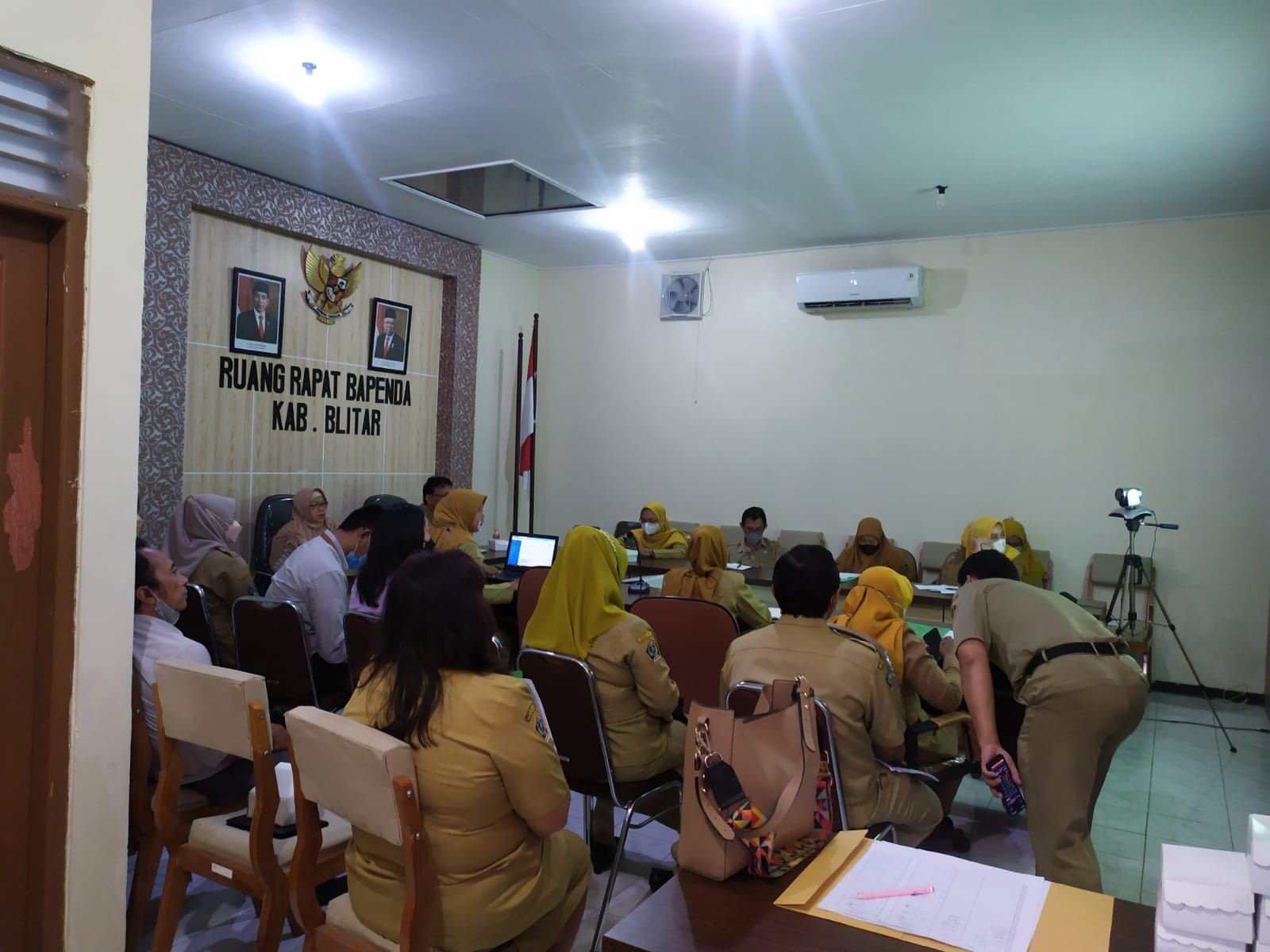 